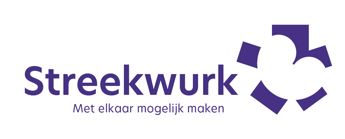 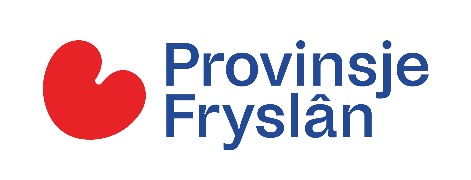 PERSBERICHT Nummer:	088 FJ 
Datum:    	12 juli 2024IMF-subsidie voor 15 projecten in Noordwest-FrieslandVia het Iepen Mienskipsfûns (IMF) verstrekt de provincie Fryslân subsidie aan 15 initiatieven in de regio Noordwest-Friesland. In deze eerste openstellingsperiode van 2024 gaat er in deze regio €240.000,- naar leefbaarheidsprojecten in de mienskip. Eén van de gehonoreerde projecten is ‘Metamorfose Buurthuis Welgelegen’ in de wijk Oud-Oost in Leeuwarden.Buurthuis Welgelegen krijgt o.a. een nieuwe keuken, raambekleding, muren, verlichting en meubilair. Met deze metamorfose zal Buurthuis Welgelegen geschikt zijn voor meer activiteiten en zullen er meer mensen gebruik van maken (ook grote groepen). De activiteiten bestaan uit het aanbieden van gezond en goedkoop eten voor de buurt, workshops voor ouders met kinderen en lichte sportactiviteiten. Zowel bezoekers als vrijwilligers kunnen zich op een breder vlak ontwikkelen, leren meer sociale vaardigheden en hebben een fijne dagbesteding waarin ze voor anderen en voor zichzelf iets kunnen betekenen. De totale projectkosten bedragen €71.488,-. Vanuit het IMF wordt €10.000,- aan subsidie bijgedragen.Iepen MienskipsfûnsOok in 2024 kan er subsidie worden aangevraagd. De tweede aanvraagperiode loopt van 23 september t/m 17 oktober (17.00 uur) 2024. Voorwaarde is dat het project bijdraagt aan het verbeteren van de leefbaarheid. De projectadviseurs van Streekwurk zijn beschikbaar voor het begeleiden en adviseren van de initiatiefnemers bij het aanvragen van subsidie voor hun project. Kijk voor meer informatie en inspirerende projecten op www.streekwurk.frl/imf. -------------------------------NB: In bijgaand overzicht staan alle 15 IMF-projecten uit Noordwest-Fryslân beschreven, die in de eerste subsidieronde van 2024 subsidie hebben ontvangen.PARSEBERJOCHT Nûmer:	088 FJ
Datum:    	12 july 2024
IMF-subsydzje foar 15 projekten yn Noardwest-FryslânFia it Iepen Mienskipsfûns (IMF) jout de provinsje Fryslân subsydzje oan 15 inisjativen yn de regio Noardwest-Fryslân. Yn de earste iepenstellingsperioade fan 2024 giet der yn dizze regio mei-inoar €240.000,- nei projekten foar leefberens yn de mienskip. Ien fan de honorearre projekten is ‘Metamorfose Buurthuis Welgelegen’ yn de wyk Oud-Oost yn Ljouwert.Buurthuis Welgelegen krijt ûnder oare in nije keuken, raambeklaaiïng, muorren, ferljochting en meubilêr. Mei dizze metamorfoaze sil Buurthuis Welgelegen gaadlik wêze foar mear aktiviteiten en sille der mear minsken gebrûk fan meitsje (ek grutte groepen). De aktiviteiten besteane út it oanbieden fan sûn en goedkeap iten foar de buert, workshops foar âlden mei bern en lichte sportaktiviteiten. Sawol besikers as frijwilligers kinne harren op in breder mêd ûntwikkelje, leare mear sosjale feardichheden en hawwe in noflike deibesteging dêr't se foar oaren en foar harsels wat yn betsjutte kinne.De totale projektkosten binne €71.488,-. Ut it IMF wei wurdt €10.000,- oan subsydzje bydroegen.Iepen MienskipsfûnsEk yn 2024 kin der subsydzje oanfrege wurde. De twadde oanfraachperioade rint fan 23 septimber o/m 17 oktober (17.00 oere) 2024. De wichtichste betingst is dat it projekt bydraacht oan it ferbetterjen fan de leefberens. De projektadviseurs fan Streekwurk binne beskikber foar it begelieden en advisearjen fan de inisjatyfnimmers by it oanfreegjen fan subsydzje foar harren projekt. Sjoch foar mear ynformaasje en ynspirearjende projekten op www.streekwurk.frl/imf.-------------------------------NB: Yn bygeand oersjoch steane alle 15 IMF-projekten út Noardwest-Fryslân beskreaun, dy't yn de earste subsydzjeronde fan 2024 subsydzje krigen hawwe.Gehonoreerde projecten Iepen Mienskipsfûns 1e tender 2024KleinKleinKleinKleinKleinInitiatief Aanvrager Gemeente Investering Ontvangen bijdrage  Metamorfose Buurthuis Welgelegen/Leeuwarden Metamorfose van het buurthuis: nieuwe keuken, raambekleding, muren, verlichting, meubilair etc. Hierdoor kunnen ze meer activiteiten organiseren en meer mensen ontvangen. Buurthuis WelgelegenLeeuwarden€ 71.488 € 10.000 Opknappen/verbeteren van het buurthuis Het Westpunt/FranekerBuurthuis Het Westpunt bouwkundig, installatietechnisch en qua interieur zodanig aanpassen dat het buurthuis daarna voor de komende 10 à 15 jaar weer voldoet aan de gestelde eisen van de tijd en tegelijkertijd de basis vormt voor de ontwikkeling, uitvoering en instandhouding van bloeiende activiteiten ten behoeve van de inwoners van de wijk.Buurtvereniging Het WestenWaadhoeke€ 32.000 € 10.000 Mei-elkoar fan alle merken thús (Oosterlittens buurtmarkt pluktuin)De organisatie van een buurtmarkt, waarbij lokale producenten hum producten kunnen aanbieden aan de leden van een buurtmarkt.  Natuerlik Littens e.o.Leeuwarden€ 9.360 € 3.060 Mearke Winsum investering apparatuurAanschaf nieuwe licht- en geluidapparatuur voor de activiteiten in het MFCToanielferiening Advendo/Mearke WinsumWaadhoeke€ 15.056 € 4.517 Nieuw bijgebouw kaatsvereniging/dorpshuis in MinnertsgaRealiseren van een nieuw representatief bijgebouw, t.b.v. de kaatsvereniging en andere leefbaarheidsinitiatieven.Kaatsvereniging MinnertsgaWaadhoeke€ 125.027 € 10.000 The Solution Story (Wergea theatervoorstelling)Het uitvoeren van een theaterproductie in Wergea met als thema ‘Opkomst en ondergang van de band Solution’. Jan Tijsma Leeuwarden€ 13.920 € 4.170 Grien Mienskip/groen schoolplein Integraal kindcentrum Leeuwarden Een nieuw groen schoolplein voor IKC Koningin Wilhelmina met betekenis en betrokkenheid van het hele IKC en de hele wijk.Koningin Wilhelminaschool FonteinLeeuwarden€ 90.000    € 10.000 Berneslúske KoarnjumHet creëren van een veilige en aantrekkelijke speelruimte voor kinderen in Koarnjum en Jelsum, waar ze kunnen spelen, leren en sociale interactie kunnen hebben.Doarpsbelang Jelsum/KoarnjumLeeuwarden€ 43.989 € 10.000 Drijf (Grou/ KWV Frisia)/ drijvende steigersAanschaf multifunctionele steiger om mensen met een fysieke beperking beter in de boten te helpen, het zeilen met kleine bootjes toegankelijker te maken en hulpboten op te slaan.KWV FrisiaLeeuwarden€ 8.693 € 2.608 "Oer alles" - Eppie Dam (St Academie v Franeker)Het doel van dit evenement is een breed publiek passief en actief bij de Friese cultuur en literatuur te betrekken. Kennis te laten maken en te genieten van het veelzijdig oeuvre van Dam en van kunstenaars uit zijn omgeving.Stichting Academie van FranekerWaadhoeke€ 41.600  € 8.550 SWS de Sijl (Oudebildtzijl IKC schoolplein)Een gedateerd schoolplein met bijbehorende toestellen worden aangepakt om er een aantrekkelijke, en rustieke omgeving voor kinderen van te maken. Op deze manier kunnen kinderen veilig ontdekken en spelen. Dit komt ten goede aan hun fijne en grove motoriek door te klimmen en klauteren.IKC de SylWaadhoeke€ 64.750 € 7.095 GrootGrootGrootGrootGrootInitiatief Aanvrager Gemeente Investering Ontvangen bijdrage  Tusken Ald en NijHet aanpassen van de kerk zodat het meer als huiskamer voor diverse activiteiten gebruikt kan worden, met behoud van oude elementen.Plaatselijke Commissie SAFT BlessumWaadhoeke€ 252.798€ 50.000Feilige iepenbiere bûtenromte by sportklup FrjentsjerEen veilige en beweegvriendelijke buitenruimte en waterrecycling bij SC Franeker.Sportclub FranekerWaadhoeke€ 182.802€ 50.000Inrichting keuken en interieur dorpshuis Yn'e Mande WjelsrypHet verduurzamen en renoveren van het dorpshuis Yn'e Mande Wjelsryp. Een onderdeel hiervan is een nieuwe keuken en interieur.Dorpshûs Yn'e Mande WelsrijpWaadhoeke€ 151.789€ 45.537Himelline Schalsum-PeinsEen project wat zich richt op de verfraaiing en het veiliger maken van de tunnel tussen de dorpen Schalsum en Peins.Vereniging Dorpsbelang SchalsumWaadhoeke€ 50.000€ 14.463